Below is a list of resources to help resolve issue you may encounter in the event of Computer problems, Epic (USF and/or TGH), CERNA (Moffitt) and CPRS (James Haley VA) and other application problems for 2019-20 incoming residents and fellows.USF HEALTHHere are a list of resources you can access to help resolve issue you may encounter in the event of Computer problems or Epic and other application problems.Questions about Epic Training for USF Health Care, email the Clinical Systems Training Team:training@health.usf.eduFor TipSheet for when you are rotating through a USF Department, visit the Epic Sharepoint website:https://epic.health.usf.edu > Click Epic Documentation link  For Epic Support while at a USF Department, email the Clinical Systems Support Team:epicsupport@health.usf.eduFor help with Computer-related issues, i.e. VMWare, HSCNet Passwords, etc., contact the Health IT HelpDesk:813-974-6288, opt 1http://health.usf.edu/is/To review online eLearning Modules for Epic at USF, visit the Saba website:https://usf.sabacloud.comLogin using your USF Health user name and password In the search bar search for keyword: ResidentClick on Resident Online CourseClick on: Enroll and launch the Epic modules. If required to do so you may also find Additional Resident Training modules to complete by searching for keyword: AdditionalClick on Additional Resident TrainingClick on: Enroll and launch the modules. Question regarding e-learning modules, please contact training@health.usf.edu Reminder: while you are working at a USF Clinic, when logging into Epic you must select the correct role by clicking on the magnifying glass below.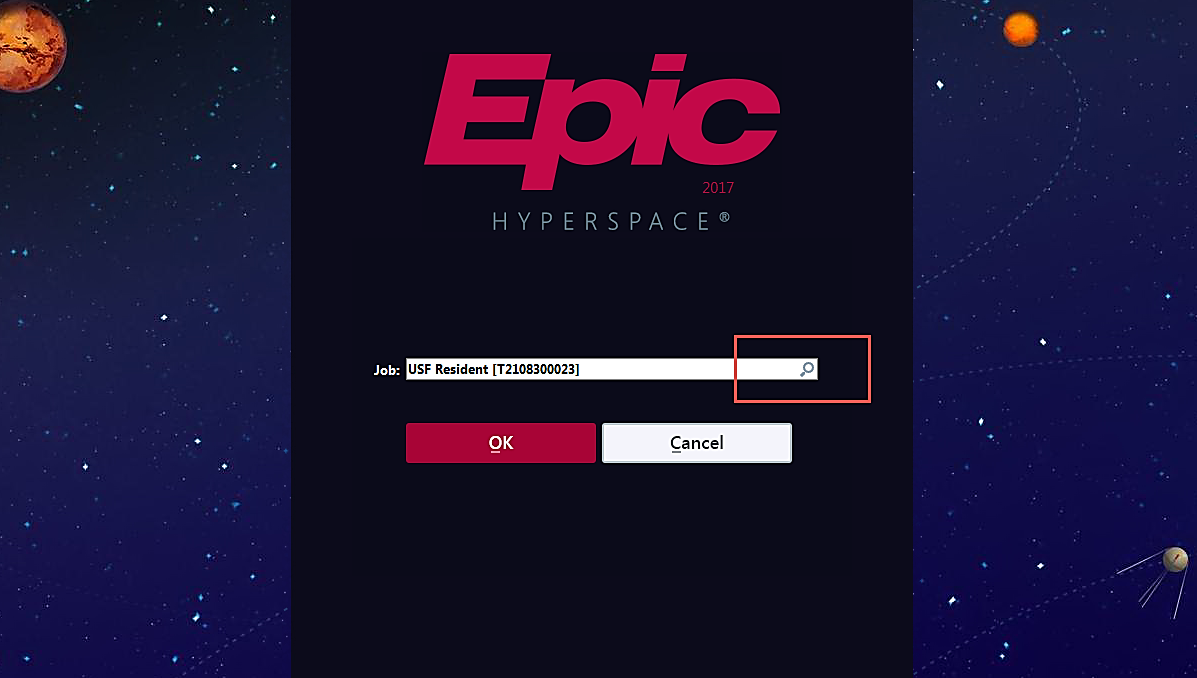 At the Job selection window, choose the magnifying glass and select your job function.  While at a USF Department (Outpatient) use the USF Resident and when at TGH (Inpatient) use the TGH Resident/Fellow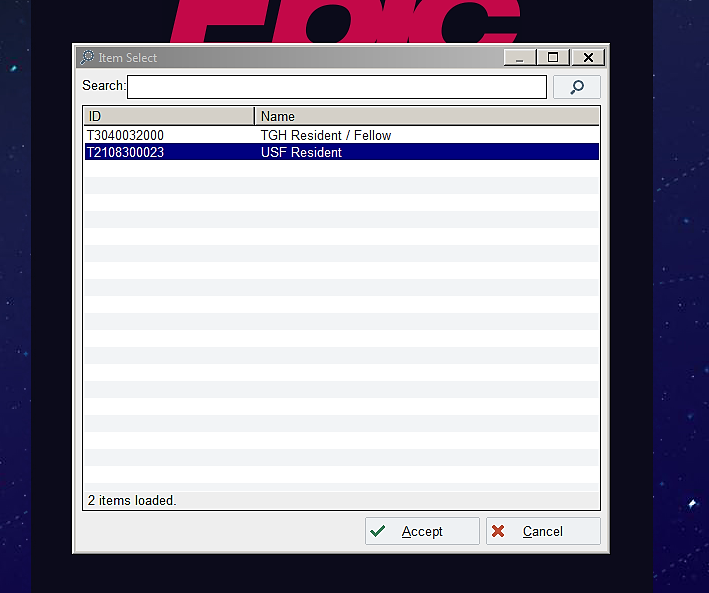 Logging off the Epic application is extremely important.  Please be sure you click on Log Out every time you are no longer in need to use the Epic application.  This can cause issues if you do not properly log off.  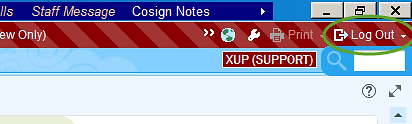 TAMPA GENERALFor help with Computer related issues at TGH sites, i.e. Passwords, Epic, Epic Training, etc., https://myaccess.tgh.org/ (For password resets ONLY)https://helpdesk.tgh.org/ (Help Desk Self-Service site, ONLY accessible off TGH devices)https://mindlab.tgh.org (MindLab for online Epic training access)contact the Technology Support Center (Help Desk): 813-844-7490MOFFITT CANCER CENTERFor help with Computer and EMR (Cerner) issues at Moffitt Cancer Center:Password Re-setAccount IssuesMobile AccessYou MUST CALL the MCC IT HELP DESK at (813) 745-4357 and ask to have a Ticket put in and that it be directed to Christine Hanna.   JAHVA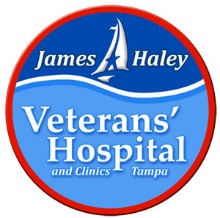 On July 1st, for issues with:Contact:
PIV Exemptions/Intellispace Access
(Request a 14 day temporary PIV exemption for immediate use plus permanent exemption for Intellispace)
National IT Help Desk/Region 3
813.972.2000, ext. 6108Computer AccessOI& T Office (ground floor)
Office: GB-020cCPRS (EMR) AssistanceConsult Menu AccessClinical Informatics, ext. 4292Medication/Prescribing Access IssuesPharmacyLinda:  5am-1:30pmNigara: 7:30am-4pmext. 5804/833.9784To Link PIV card to CPRS:-Everyone must do when they log into CPRSCPRS Tools MenuClick “Digital Signing Setup”Click “Yes”Put Smart Card in the reader, then press “ok”Enter 6 digit PIV PIN #No Access to PICIS – ICU/PCU FlowsheetsContact House Staff Coordinator as follows:Medicine: Victoria Anduze, ext. 6232Surgery: Sonia Rivera, ext. 1727Psychiatry: Tina Bianco, 813-631-2548Radiology: Kevin Miller, ext. 5793Neurology: Lidia Dordevic, ext. 7085Ophthalmology: Deb Goode, ext. 7513PMRS/SCI: Laura Manore, ext. 7688PLMS: Ricardo Moven, ext. 2139Will need ePAS revision and Nursing Informatics notification.ParkingPark on 3rd floor of garage with PIV card, or park anywhere on 5th or 6th floor if you do not have a PIV card.